Załącznik nr 2 do zaproszeniaProjekt Umowy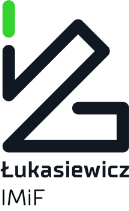 Umowa o świadczenie usługi organizacji i obsługi wydarzenia nr ……….	zwana dalej „Umową”, zawarta w dniu […] w […] pomiędzy:Sieć Badawcza Łukasiewicz - Instytut Mikroelektroniki i Fotoniki, al. Lotników 32/46, 02-668 Warszawa, wpisanym do Rejestru Przedsiębiorców Krajowego Rejestru Sądowego prowadzonego przez Sąd Rejonowy dla m.st. Warszawy w Warszawie, XIII Wydział Gospodarczy pod numerem KRS: 0000865821, posiadającym numer NIP 5213910680, numer REGON: 387374918, zwanym dalej „Zamawiającym”, w imieniu którego działają:……………………………………………………a[…] z siedzibą w […] (00-000), ul. […], wpisaną/ym do […], zwanym dalej „Wykonawcą”, reprezentowaną/ym przez […] – […] na podstawie […], zwanymi dalej „Stroną” lub łącznie „Stronami”§ 1.Przedmiot UmowyPrzedmiotem Umowy jest świadczenie przez Wykonawcę na rzecz Zamawiającego usługi polegającej na kompleksowej organizacji i obsłudze […] (dalej „Wydarzenie”), które odbędzie się w dniach 16-18.10.2023 w Warszawie zgodnie z:ofertą Wykonawcy wraz ze szczegółową kalkulacją cenową, koncepcją Wydarzenia i jego harmonogramem, której kopia stanowi Załącznik nr 2 do Umowy oraz opisem przedmiotu zamówienia (dalej „OPZ”) stanowiącym Załącznik nr 1 do Umowy.Wykonawca w ramach kompleksowej organizacji i obsługi Wydarzenia, zobowiązuje się do zrealizowania następujących świadczeń: […]§ 2.Oświadczenia i obowiązki WykonawcyWykonawca oświadcza, że posiada niezbędny potencjał techniczny, personel,  kwalifikacje, wiedzę, umiejętności oraz doświadczenie niezbędne do należytego wykonania Umowy oraz wszystkie pozwolenia i zgody, o ile wymagane są przez obowiązujące przepisy prawa.Wykonawca zobowiązuje się do wykonania Umowy z zachowaniem najwyższej staranności wymaganej od profesjonalisty w stosunkach tego rodzaju. Przy wykonywaniu Umowy Wykonawca zobowiązuje się uwzględniać wytyczne i wskazówki Zamawiającego.Wykonawca będzie wykonywał Umowę od dnia podpisania Umowy do dnia 18 października 2023 roku, z zastrzeżeniem terminów i harmonogramów wynikających z załączników do Umowy.Wykonawca zobowiązuje się do uwzględnienia okoliczności, że Zamawiający jest państwową osobą prawną i przy realizacji Wydarzenia oraz wykonywaniu Umowy nie naruszy powszechnie obowiązujących norm społecznych lub obyczajowych. Naruszenie postanowień zdania poprzedzającego traktowane będzie jako niewykonanie Umowy przez Wykonawcę z przyczyn leżących po stronie Wykonawcy.Zamawiający jest uprawniony do kontroli u Wykonawcy przebiegu wykonania Umowy, a Wykonawca zobowiązany jest zapewnić warunki do jej przeprowadzenia bez zbędnej zwłoki. W przypadku zastrzeżeń co do sposobu realizacji Umowy, Zamawiający zgłosi je Wykonawcy, a Wykonawca zobowiązuje się do dołożenia wszelkich starań w celu usunięcia zgłoszonych zastrzeżeń bez zbędnej zwłoki.Wykonawca [sporządzi i przedstawi Zamawiającemu do akceptacji protokół odbioru świadczeń w terminie (…) dni roboczych od zakończenia Wydarzenia  według wzoru stanowiącego Załącznik nr 4 do Umowy, Za dzień roboczy uznaje się dni od poniedziałku do piątku, z wyłączeniem dni ustawowo wolnych od pracy w Polsce.Wykonawca zobowiązuje się do wykonania Umowy przy użyciu własnego sprzętu i materiałów (na własny koszt i ryzyko), z zastrzeżeniem postanowień OPZ i ewentualnych późniejszych ustaleń Stron. W przypadku posługiwania się sprzętem lub materiałami Zamawiającego, Wykonawca zobowiązany jest używać ich wyłącznie do wykonania Umowy, zgodnie z ich przeznaczeniem i z należytą dbałością o ich stan, a po ich użyciu, według wytycznych Zamawiającego, zobowiązany jest je zwrócić, zabezpieczyć lub podjąć wobec nich inne wskazane przez Zamawiającego działania. Wykonawca zobowiązany jest również naprawić wszelkie szkody powstałe w sprzęcie lub materiałach Zamawiającego wynikające z winy Wykonawcy lub osób, za które ponosi on odpowiedzialność.Wykonawca jest zobowiązany do wstrzymania realizacji Umowy w przypadku stwierdzenia możliwości powstania lub powstania jakiegokolwiek zagrożenia dla bezpieczeństwa zdrowia i życia osób oraz mienia. O możliwości powstania lub powstaniu takiego zagrożenia Wykonawca niezwłocznie powiadomi Zamawiającego i ustali z Zamawiającym dalsze działania. Wykonawca jest zobowiązany do podjęcia wszelkich działań, które doprowadzą do wyłączenia możliwości powstania zagrożenia lub usunięcia powstałego już zagrożenia dla bezpieczeństwa zdrowia i życia osób oraz mienia oraz wykonania przedmiotu Umowy. W przypadkach wymagających natychmiastowego działania, Wykonawca zobowiązany jest podjąć stosowne działania niezwłocznie, bez konieczności uprzedniego uzgadniania ich z Zamawiającym.Wykonawca oświadcza, że cała jego działalność jest ubezpieczona w zakresie odpowiedzialności cywilnej i posiada polisę ubezpieczenia nr […] z sumą ubezpieczenia w wysokości […] zł obejmującą odpowiedzialność cywilną z tytułu prowadzenia działalności gospodarczej, obejmującą realizację całego przedmiotu Umowy. Kopia polisy stanowi Załącznik nr 3 do Umowy. Jeżeli polisa ubezpieczeniowa, o której mowa ustępie poprzedzającym, straci ważność przed zakończeniem Umowy, Wykonawca przedłuży okres jej obowiązywania, zachowując jego ciągłość przez okres wykonywania Umowy określony w ust. 3, przy czym suma ubezpieczenia nie może być niższa niż wskazana w ustępie poprzedzającym. Wykonawca przedstawi dokument potwierdzający zawarcie umowy ubezpieczenia Zamawiającemu na co najmniej […] dni przed upływem końca ważności tej polisy.Wykonawca zapewni odpowiedniej dostępności oraz usunie wszelkie bariery mogące utrudniać/uniemożliwiać uczestnictwo w Wydarzeniu osobom ze szczególnymi potrzebami. Obiekt w którym odbędzie się Wydarzenie spełnia kluczowe wymagania określone w Ustawie z dnia 19 lipca 2019 r. o zapewnianiu dostępności osobom ze szczególnymi potrzebami. § 3.Logo ZamawiającegoWykonawca zobowiązuje się, że projekty graficzne oraz utwory multimedialne (w tym animacje, filmy) powstałe w związku z realizacją Umowy, wskazane w załącznikach do Umowy, zawierać będą:logo i grafiki przekazane przez Zamawiającego;ewentualnie logo ustalonych przez Zamawiającego i Wykonawcę partnerów i współorganizatorów lub inne elementy graficzne, po uzyskaniu odpowiedniego uprawnienia od Zamawiającego- łącznie zwanymi dalej „logo”, także w odniesieniu do ich części (sygnetu lub logotypu). Zamawiający oświadcza, że przed przekazaniem Wykonawcy logo, o których mowa w ust. 1 pkt 1, będą mu przysługiwać odpowiednio autorskie prawa majątkowe albo licencje lub sublicencje do nich – w zakresie niezbędnym do wykonania przez Wykonawcę Umowy.Zamawiający, w celu wykonania przez Wykonawcę Umowy, wyraża zgodę na nieodpłatne korzystanie przez Wykonawcę z logo, o których mowa w ust. 1 pkt 1 w zakresie niezbędnym do wykonania niniejszej Umowy.Strony ustalą warunki korzystania przez Wykonawcę z logo, o których mowa w ust. 1 pkt 2 w trybie roboczym. Zamawiający zobowiązuje się, że uzyska prawo do korzystania z tych logo, prawo do uprawnienia Wykonawcy do korzystania z tych logo oraz uprawni Wykonawcę do korzystania z nich w zakresie niezbędnym do realizacji Umowy.Udzielona zgoda obowiązuje od dnia przekazania Wykonawcy logo, przez okres obowiązywania Umowy. Wykonawca zwróci Zamawiającemu przekazane mu nośniki zawierające logo lub trwale usunie pliki je zawierające niezwłocznie po wygaśnięciu Umowy.Wykonawca nie może samodzielnie dokonywać modyfikacji logo i nie jest upoważniony do korzystania z nich w celach innych niż prawidłowa realizacja Umowy.§ 4.Prawa autorskie i prawa pokrewneW związku z wykonywaniem przez Wykonawcę Umowy mogą powstać utwory, fonogramy lub wideogramy w rozumieniu ustawy z dnia 4 lutego 1994 r. o prawie autorskim i prawach pokrewnych, zwane dalej odpowiednio „Utworami”, „Fonogramami” i „Wideogramami”.W ramach wynagrodzenia, o którym mowa w § 5 ust. 2, Wykonawca przenosi na Zamawiającego, na zasadzie wyłączności, bez ograniczenia co do czasu i terytorium oraz liczby egzemplarzy, całość autorskich praw majątkowych do wszystkich Utworów na wszystkich polach eksploatacji znanych w dniu zawarcia Umowy, w tym na wskazanych w art. 50 ustawy o prawie autorskim i prawach pokrewnych, a w szczególności:w zakresie utrwalania i zwielokrotniania Utworów lub ich elementów – w postaci bezpośredniego lub pośredniego, w części lub w całości, wytwarzania i reprodukowania egzemplarzy Utworów lub ich elementów w każdej technice, w szczególności: techniką zapisu magnetycznego, światłoczułą, audiowizualną, analogową, cyfrową, optyczną, laserową, drukarską, reprograficzną, komputerową, elektroniczną, niezależnie od standardu i formatu zapisu i nośnika, rozmiaru, formy, techniki i oprawy, włączając nanoszenie na dowolne przedmioty, wielokrotne wprowadzenie do pamięci komputera, sieci multimedialnych, w tym w szczególności Internetu lub baz danych;w zakresie obrotu oryginałem albo egzemplarzami, na których dany Utwór utrwalono w postaci wprowadzania do obrotu, użyczenia lub najmu oryginału albo egzemplarzy;w zakresie rozpowszechniania utworów lub ich elementów w sposób inny niż określony w pkt 2 – w postaci publicznego wystawienia, wyświetlenia, odtworzenia, wykonania, nadawania i reemitowania, w tym za pomocą wizji i fonii bezprzewodowej i przewodowej oraz za pośrednictwem satelity, a także publicznego udostępniania Utworów dla publiczności ograniczonej i nieograniczonej oraz w taki sposób, aby każdy mógł mieć do nich dostęp w miejscu i czasie przez siebie wybranym;wykorzystania Utworów do celów komercyjnych i niekomercyjnych, w tym komunikacyjnych, promocyjnych lub marketingowych, wykorzystanie Utworów do produkcji, dystrybucji, transportu, sprzedaży towarów, czy oznaczania przedsiębiorstwa;zgłaszania i rejestracji Utworów, ich fragmentów, elementów lub dowolnych opracowań, sprawozdań w warstwie słownej, dźwiękowej, wizualnej, graficznej i innych lub ich połączeniach jako dowolnego znaku towarowego, wzoru przemysłowego, użytkowego, domeny lub innego oznaczenia odróżniającego w polskich, zagranicznych, niezależnie od procedury, trybu, klas – dla wszystkich towarów lub usług lub oznaczeń podmiotów i korzystania z takich oznaczeń w pełnym zakresie;[…]Wykonawca przenosi na Zamawiającego wyłączne prawo zezwalania na wykonywanie zależnych praw autorskich do opracowań Utworów, na polach eksploatacji wymienionych w niniejszym paragrafie, bez prawa Wykonawcy do odrębnego wynagrodzenia z tytułu eksploatacji utworów zależnych. Z dniem nabycia autorskich praw majątkowych Zamawiający nabywa prawo do samodzielnego wykonywania autorskich praw zależnych do opracowań Utworów i rozporządzania nimi, a w szczególności do:opracowania całości lub jakiejkolwiek części Utworów, w tym do swobodnej ingerencji w treść i formę Utworów, wykonywania skrótów, streszczeń, tłumaczeń na dowolny język obcy;dokonywania przeróbek, artystycznego wykonania oraz korzystania z tych opracowań i rozporządzania nimi na podstawie umów zawartych z ich twórcami;do wielokrotnego łączenia z innymi utworami, występami, produkcjami, w całości lub części z innymi materiałami lub innymi dokumentami.W ramach wynagrodzenia, o którym mowa w § 5 ust. 2, Wykonawca przenosi na Zamawiającego na zasadzie wyłączności, bez ograniczenia co do czasu i terytorium oraz liczby egzemplarzy, całość praw pokrewnych do każdego z Fonogramów i Wideogramów na wszystkich polach eksploatacji znanych w dniu zawarcia Umowy, w tym na wskazanych w art. 94 ust. 4 ustawy o prawie autorskim i prawach pokrewnych, a w szczególności do:zwielokrotniania dowolną techniką;wprowadzenia do obrotu;najmu oraz użyczenia egzemplarzy;publicznego udostępnienia Fonogramu lub Wideogramu w taki sposób, aby każdy mógł mieć do niego dostęp w miejscu i w czasie przez siebie wybranym;wykorzystania do celów komercyjnych i niekomercyjnych, w tym komunikacyjnych, promocyjnych.Wykonawca przenosi na Zamawiającego przysługujące mu prawo do stosownego wynagrodzenia w przypadku nadawania, reemitowania lub odtwarzania wprowadzonych do obrotu Fonogramów lub Wideogramów.Wykonawca oświadcza, że posiada bezterminowe upoważnienie od twórców Utworów, producentów Fonogramów i Wideogramów do:wykonywania w imieniu twórców Utworów przysługujących im autorskich praw osobistych; jednocześnie, Wykonawca gwarantuje, że twórcy Utworów nie będą wykonywać przysługujących im autorskich praw osobistych wobec Zamawiającego oraz osób upoważnionych przez Zamawiającego;oznaczenia Utworu nazwiskiem twórców lub ich pseudonimem albo do udostępnienia go bez oznaczania autorstwa, a w przypadku Fonogramów i Wideogramów – do niezamieszczania na ich egzemplarzach oznaczeń dotyczących autorstwa, tytułów Utworów, dat sporządzenia, nazwiska lub firmy (nazwy) producenta;zadecydowania o pierwszym udostępnieniu Utworu publiczności lub zaniechaniu udostępniania Utworu publiczności; przy czym w celu uniknięcia wątpliwości Strony potwierdzają, że Zamawiający nie jest zobowiązany do rozpowszechniania żadnego z Utworów, Fonogramów i Wideogramów;wykonywania w imieniu twórców nadzoru nad sposobem korzystania z Utworui, w ramach wynagrodzenia, o którym mowa w § 5 ust. 2, udziela Zamawiającemu oraz osobom przez niego upoważnionym bezterminowo prawa do wykonywania ww. czynności, gwarantując nieodwołanie tego prawa.Wykonawca oświadcza i gwarantuje Zamawiającemu, że odpowiednio twórcy lub producenci Fonogramów i Wideogramów nie odwołają upoważnienia, o którym mowa w ust. 6.Przeniesienie praw i udzielenie zezwoleń, o których mowa w ust. 2-6, następuje z chwilą [przekazania Zamawiającemu protokołu/ów, o którym/ch mowa w §  2 ust. 7, jeśli dotyczy/ą odbioru odpowiednio Utworów, Fonogramów lub Wideogramów / przekazania w jakikolwiek sposób Zamawiającemu zaakceptowanych przez niego odpowiednio wersji Utworów, Fonogramów lub Wideogramów]. Z tą samą chwilą Zamawiający nabywa własność wszystkich nośników, na których Utwory, Fonogramy lub Wideogramy zostały utrwalone i przekazane Zamawiającemu. Na terenie państw, których systemy prawne nie przewidują możliwości zbycia autorskich praw majątkowych, prawa zezwalania na wykonywanie praw zależnych lub praw pokrewnych w zakresie, o którym mowa w ‎ust. 2-5, Wykonawca dokonuje na rzecz Zamawiającego odpowiednio z chwilą, o której mowa w ust. ‎8 najszerszego dopuszczalnego w danym systemie prawnym rozporządzenia tymi prawami lub, jeśli rozporządzenie nie jest dopuszczalne, obciążenia ich na rzecz Zamawiającego w ten sposób, by osiągnąć rezultat gospodarczy możliwie najbardziej zbliżony do przeniesienia autorskich praw majątkowych, prawa zezwalania na wykonywanie praw zależnych oraz praw pokrewnych w zakresie, o którym mowa w ‎ust. 2-5.Wykonawca zapewnia Zamawiającemu prawo pierwokupu majątkowych praw autorskich, praw do zezwalania na wykonywanie praw zależnych lub praw pokrewnych na wszelkich polach eksploatacji mających powstać w przyszłości. Wykonawca zobowiązuje się podjąć z Zamawiającym, niezwłocznie po powzięciu wiadomości o powstaniu nowego pola eksploatacji, negocjacji w przedmiocie przeniesienia tych praw na nowym polu eksploatacji. Zamawiający może wykonać prawo pierwokupu w terminie 30 dni od zawiadomienia go przez Wykonawcę o woli podjęcia negocjacji w zakresie przeniesienia tych praw. Oświadczenie woli Zamawiającego o wykonaniu prawa pierwokupu powinno być złożone pisemnie pod rygorem nieważności.W przypadku niewywiązania się przez Wykonawcę z obowiązków, o których mowa w ustępie poprzedzającym, Zamawiający wystosuje do Wykonawcy pisemne wezwanie do należytego wykonania Umowy. W przypadku niewywiązania się przez Wykonawcę z ww. obowiązków w terminie 14 dni od dnia otrzymania wezwania, Wykonawca zapłaci na rzecz Zamawiającego karę umowną w wysokości 10 % kwoty brutto, o której mowa w § 6 ust. 1 Umowy w odniesieniu do każdego nowego pola eksploatacji, w terminie 14 dni od dnia otrzymania noty księgowej wystawionej przez Zamawiającego. Zastrzeżenie kary umownej, określonej w niniejszym ustępie nie wyłącza prawa dochodzenia przez Zamawiającego na zasadach ogólnych, odszkodowania uzupełniającego przewyższającego wysokość zastrzeżonych kar umownych.Wykonawca zapewni, że Utwory, Fonogramy i Wideogramy będą oryginalne bez niedozwolonych zapożyczeń i nie będą naruszać praw osób trzecich. Wykonawca zapewni, że Utwory, Fonogramy i Wideogramy w dniu przeniesienia do nich praw nie będą w żaden sposób obciążone.Jeśli Wykonawca będzie korzystał przy wykonaniu Umowy z już istniejących, cudzych przedmiotów praw osób trzecich, zobowiązuje się do uprzedniego nabycia stosownych praw oraz wszelkich innych upoważnień lub zezwoleń zapewniających prawo do korzystania z tych przedmiotów praw oraz przeniesie takie prawa lub udzieli stosownych licencji na rzecz Zamawiającego na potrzeby organizacji i promocji Wydarzenia, bez prawa do dodatkowego wynagrodzenia ze strony Wykonawcy.W zakresie praw do wizerunków osób utrwalonych na dostarczonych Utworach i Wideogramach, Wykonawca zapewni, iż uzyska zgodę takich osób na korzystanie z ich wizerunku przez Zamawiającego co najmniej dla celów dokumentacyjnych, komunikacyjnych, promocyjnych lub marketingowych samego Wydarzenia, w tym poprzez publikacje informacji o Wydarzeniu wraz ze stosownymi Utworami lub Wideogramami na stronach internetowych Zamawiającego lub też w jego materiałach informacyjnych i promocyjnych.Wykonawca jest odpowiedzialny względem Zamawiającego za wszelkie wady prawne Utworów, Wideogramów i Fonogramów, a w szczególności za ewentualne roszczenia osób trzecich wynikające z naruszenia ich praw, w tym za nieprzestrzeganie przepisów ustawy o prawie autorskim i prawach pokrewnych.W przypadku wystąpienia przeciwko Zamawiającemu przez osobę trzecią z roszczeniami wynikającymi z naruszenia jej praw, Wykonawca zobowiązuje się do ich zaspokojenia i zwolnienia Zamawiającego od obowiązku świadczeń z tego tytułu. W przypadku dochodzenia tych roszczeń na drodze sądowej przez osoby trzecie przeciwko Zamawiającemu, Wykonawca zobowiązany jest do przystąpienia po stronie Zamawiającego do postępowania i podjęcia wszelkich czynności w celu zwolnienia Zamawiającego z udziału w postępowaniu.W przypadku niewywiązania się przez Wykonawcę z obowiązków, o których mowa w ustępie poprzedzającym, Zamawiający wystosuje do Wykonawcy pisemne wezwanie do należytego wykonania Umowy. W przypadku niewywiązania się przez Wykonawcę z ww. obowiązków w terminie 14 dni od dnia otrzymania wezwania, Wykonawca zapłaci na rzecz Zamawiającego karę umowną w wysokości 10 % kwoty brutto, o której mowa w § 6 ust. 1 Umowy, w terminie 14 dni od dnia otrzymania noty księgowej wystawionej przez Zamawiającego. Zastrzeżenie kary umownej, określonej w niniejszym ustępie nie wyłącza prawa dochodzenia przez Zamawiającego na zasadach ogólnych, odszkodowania uzupełniającego przewyższającego wysokość zastrzeżonych kar umownych.§ 5.WynagrodzenieZa należyte wykonanie przedmiotu Umowy Wykonawca otrzyma wynagrodzenie w maksymalnej wysokości […] zł brutto (słownie złotych: […]), w tym podatek od towarów i usług w wysokości […] zł (słownie złotych: […]), zgodnie z ofertą Wykonawcy, której kopia stanowi Załącznik nr 2 do Umowy.Zamawiający zobowiązany jest do uiszczenia należności za usługi w oparciu o kosztorys stanowiący załącznik nr 2 do umowy zgodnie z zapisami § 5 ust. 3 Wynagrodzenie płatne będzie na rzecz Wykonawcy w następujący sposób:I rata w wysokości do 20 % kwoty wskazanej w § 5 ust. 1 netto , powiększone o podatek od towarów i usług według stawki obowiązującej w dacie wystawienia odnoszącej się do wynagrodzenia faktury VAT – płatna w terminie 14 dni  po dostarczeniu poprawnie wystawionej faktury.II rata w wysokości pozostałej kwoty zgodnie z zaakceptowanym przez obie strony kosztorysie powykonawczym wskazanej w § 5 ust. 1 powyżej  netto, powiększone o podatek od towarów i usług według stawki obowiązującej w dacie wystawienia odnoszącej się do wynagrodzenia faktury VAT – płatna w terminie 14 dni po dostarczeniu poprawnie wystawionej faktury na podstawie podpisanego przez obie strony protokołu odbioru bez zastrzeżeń Zamawiającego wg wzoru stanowiącego Załącznik nr 4 do niniejszej umowy.Podstawę do wystawienia faktur za wykonanie przedmiotu Umowy [stanowi protokół odbioru świadczeń, o którym mowa / stanowią częściowe protokoły odbioru świadczeń, o których mowa] w § 2 ust. 7. Zapłata wynagrodzenia, o którym mowa w ust. 2, nastąpi w terminie 14 dni od daty doręczenia Zamawiającemu prawidłowo wystawionej faktury [uwzględniającej wypłaconą zaliczkę] na rachunek bankowy Wykonawcy wskazany na tej fakturze [z zastrzeżeniem, że rachunek bankowy Wykonawcy musi znajdować się w wykazie podmiotów prowadzonym przez administrację skarbową na podstawie przepisów podatkowych („Wykaz”)]. Za dzień zapłaty uważa się dzień obciążenia rachunku Zamawiającego.W przypadku braku rachunku bankowego w Wykazie na dzień płatności faktury, Wykonawca jest zobowiązany do skorygowania faktury poprzez wskazanie w jej treści numeru rachunku bankowego znajdującego się w Wykazie, a bieg terminu płatności rozpoczyna się od dnia doręczenia Zamawiającemu faktury korygującej.Wykonawca może wystawić fakturę w formie papierowej lub elektronicznej. Zamawiający upoważnia Wykonawcę do wystawienia faktury VAT bez podpisu odbiorcy oraz przesyłania faktur drogą elektroniczną na adres: [...].Zapłata wynagrodzenia, o którym mowa w ust. 2, nastąpi na rachunek bankowy wskazany w ust. 6 [lub ust. 7], powodując wygaśnięcie długu z tego tytułu względem wszystkich Wykonawców wspólnie wykonujących Umowę i żaden z tych Wykonawców nie będzie zgłaszał roszczeń z tego tytułu wobec Zamawiającego. Wynagrodzenie, o którym mowa w ust. 2 zaspokaja wszelkie roszczenia finansowe Wykonawcy z tytułu wykonania Umowy, w tym z tytułu przeniesienia praw lub udzielenia licencji, o których mowa w § 4 na każdym polu eksploatacji. W przypadku, gdy wynagrodzenie ustalone w związku z odstąpieniem przez Zamawiającego od części Przedmiotu Zamówienia zgodnie z postanowieniami Umowy będzie niższe niż kwoty wynagrodzenia, o których mowa w ust. 1, Wykonawcy nie będzie przysługiwało z tego tytułu żadne roszczenie odszkodowawcze.Bez zgody Zamawiającego, Wykonawca nie może przenieść praw, obowiązków oraz wierzytelności wynikających z Umowy na osobę trzecią. Zamawiający oświadcza, że [jest/nie jest] czynnym podatnikiem podatku VAT i posiada numer identyfikacyjny NIP […]. Wykonawca oświadcza, że [jest /nie jest] czynnym podatnikiem podatku VAT i posiada numer identyfikacyjny NIP […].Zamawiający oświadcza, że posiada status […] przedsiębiorcy, a Wykonawca oświadcza, że posiada status […] przedsiębiorcy - w rozumieniu ustawy dnia 8 marca 2013 r. o przeciwdziałaniu nadmiernym opóźnieniom w transakcjach handlowych. Wykonawca zobowiązuje się do poniesienia obciążeń nałożonych na Zamawiającego przez administrację skarbową, jeżeli Wykonawca w związku z Umową nie wykona prawidłowo zobowiązań podatkowych, w szczególności nieprawidłowo określi stawki podatku od towarów i usług lub nieprawidłowo rozliczy z urzędem skarbowym kwotę podatku od towarów i usług w zakresie tej transakcji. Ponadto Wykonawca jest zobowiązany do wyrównania poniesionych przez Zamawiającego innych negatywnych skutków związanych z podaniem przez Wykonawcę rachunku nie znajdującego się w Wykazie lub brakiem rachunku bankowego Wykonawcy w Wykazie.Od momentu zawarcia Umowy, nie ma możliwości bezkosztowego anulowania całości Wydarzenia.Od momentu podpisania Umowy, do 45 dnia przed datą Wydarzenia włącznie, Zamawiający może zrezygnować bezkosztowo z 30% wartości Imprezy. Rezygnacja powyżej 30% będzie jednoznaczna z obowiązkiem wniesieniem przez Zamawijącego opłaty w wysokości 70% wartości Wydarzenia.W okresie między 44 – 22 dniem przed datą Wydarzenia włącznie, Zamawiający może zrezygnować bezkosztowo z 20% wartości Wydarzenia. Rezygnacja powyżej 20% będzie jednoznaczna z obowiązkiem wniesieniem przez Zamawiającego opłaty w wysokości 80% wartości Wydarzenia.W okresie między 21 – 9 dniem przed datą Wydarzenia włącznie Zamawiający może zrezygnować bezkosztowo z 10% wartości Wydarzenia. Rezygnacja powyżej 10% będzie jednoznaczna z obowiązkiem wniesieniem przez Zamawiającego opłaty w wysokości 90% wartości Wydarzenia.W okresie krótszym niż 8 dni przed datą Wydarzenia, wszelkie rezygnacje są jednoznaczne z obowiązkiem wniesieniem przez Zamawiającego opłaty w wysokości 100% całościowej kwoty zamówienia za Wydarzenie.§ 6.Odpowiedzialność Wykonawcy i kary umowneWykonawca w ramach Umowy zobowiązany jest do naprawy wszelkich szkód, które powstaną w miejscach wykonywania Umowy w związku z działaniami i zaniechaniami Wykonawcy, osób za które Wykonawca ponosi odpowiedzialność, osób działających na jego rzecz lub w jego imieniu. Wykonawca zapłaci Zamawiającemu karę umowną za następujące przypadki nienależytego wykonania zobowiązań Umownych, w wysokościach wskazanych poniżej:w braku możliwości przeprowadzenia Wydarzenia w sposób wynikający z zapisów umowy w miejscu określonym Umową z winy Wykonawcy - 10  % kwoty wynagrodzenia brutto, wskazanego w § 5 ust. 1;w przypadku zwłoki Wykonawcy w przygotowaniu zgodnego z Umową miejsca, w którym ma odbyć się punkt programu Wydarzenia, która powoduje opóźnienie rozpoczęcia tego punktu programu - […] zł za każde rozpoczęte 30 minut opóźnienia punktu programu (przy czym maksymalna kara umowna z tego tytułu nie przekroczy kwoty 5% wynagrodzenia brutto, o wskazanego w § 5 ust. 1);[…]Jeżeli Wykonawca jest w zwłoce z przystąpieniem do realizacji Umowy tak dalece, że terminy wynikające z Umowy, w tym z załączników do niej, nie będą mogły być dotrzymane, Zamawiający jest uprawniony do odstąpienia od całości lub części Umowy ze skutkiem natychmiastowym bez wyznaczenia Wykonawcy terminu dodatkowego niezwłocznie po stwierdzeniu takiej okoliczności. Odstąpienie powinno być sporządzone w formie pisemnej pod rygorem nieważności oraz zawierać uzasadnienie. W przypadku odstąpienia od Umowy na podstawie niniejszego postanowienia, Wykonawca zapłaci Zamawiającego karę umowną w wysokości 10% wynagrodzenia brutto, wskazanego w § 5 ust. 1. Z zastrzeżeniem przyjętych w Umowie limitów, kary umowne podlegają sumowaniu – naliczenie kary umownej z jednego tytułu nie wyłącza możliwości naliczenia kary umownej z innego tytułu, jeżeli istnieją ku temu podstawy. Łączna maksymalna wysokość kar umownych jakie może naliczyć Zamawiający na podstawie Umowy wynosi 25% wynagrodzenia określonego w § 5 ust. 1.W celu uniknięcia wątpliwości, Strony zgodnie ustalają, że przy dochodzeniu kar umownych Zamawiający nie ma obowiązku wykazywania poniesionej szkody ani jej wysokości. Zamawiający zastrzega sobie prawo dochodzenia odszkodowania przewyższającego wysokość zastrzeżonych kar umownych, na zasadach ogólnych.Wykonawca wyraża zgodę na potrącanie naliczonych kar umownych przez Zamawiającego z kwoty przysługującego mu wynagrodzenia, choćby którakolwiek z wierzytelności przedstawionych do potrącenia przez Zamawiającego, była niewymagalna lub niezaskarżalna. W przypadku braku pokrycia nałożonych kar umownych w kwotach pozostałych do zapłaty, Wykonawca zobowiązuje się do uregulowania kary w terminie 14 dni od dnia doręczenia mu wezwania do zapłaty.Zapłata kar umownych nie zwalnia Wykonawcy od obowiązku wykonania obowiązków wynikających z Umowy.W razie wystąpienia zmiany okoliczności powodującej, że wykonanie Umowy nie leży w interesie publicznym, czego nie można było przewidzieć w chwili zawarcia Umowy, Zamawiający może odstąpić od Umowy w terminie do 7 dni od powzięcia wiadomości o zaistnieniu tych okoliczności. W takim przypadku Wykonawca może żądać wyłącznie wynagrodzenia należnego z tytułu wykonania części przedmiotu Umowy do momentu otrzymania od Zamawiającego zawiadomienia o odstąpieniu od Umowy.Strony nie ponoszą odpowiedzialności za jakiekolwiek niewykonanie lub nienależyte wykonanie zobowiązań wynikających z Umowy, jeśli jest ono następstwem zdarzeń mających charakter siły wyższej, tj. zdarzenia lub serii zdarzeń niezależnych od Strony, które uniemożliwiają  w całości lub części wykonywanie jej zobowiązań wynikających z Umowy, których Strona nie mogła przewidzieć i którym nie mogła zapobiec ani ich przezwyciężyć poprzez działanie z należytą starannością, w tym w szczególności: stanów wyjątkowych, wojny, powodzi, pożarów, aktów terroru, strajków. Strona, dla której okoliczności spowodowane siłą wyższą spowodowały nadmierne utrudnienie lub niemożliwość kontunuowania wykonywania Umowy, jest zobowiązana niezwłocznie zawiadomić na piśmie drugą Stronę o powstaniu lub ustaniu powyższych okoliczności, nie później jednak niż w terminie 3 dni od wystąpienia tych okoliczności. Zamawiający może odstąpić od Umowy w całości lub części w terminie 7 od otrzymania takiego zawiadomienia. W takim przypadku Wykonawca może żądać wyłącznie wynagrodzenia należnego z tytułu wykonania części przedmiotu Umowy do momentu otrzymania od Zamawiającego zawiadomienia o odstąpieniu od Umowy.§ 7.Koordynacja UmowyOsobami wyznaczonymi do uzgodnień i koordynacji realizacji przedmiotu Umowy, a także odpowiednio do sporządzania i akceptacji [protokołu odbioru świadczeń, o którym mowa /częściowych protokołów odbioru świadczeń, o których mowa] w § 2 ust. 7, są:ze strony Zamawiającego: […], adres e-mail: […], nr tel.: […];ze strony Wykonawcy: […], adres e-mail: […], nr tel.: […].Uznaje się, iż wysłanie informacji w drodze wiadomości e-mail przez osobę wskazaną przez Stronę w ust. 1,z jej adresu e-mail podanego w ust. 1, na adres e-mail osoby wskazanej przez drugą Stronę w ust. 1, jest poinformowaniem Stron Umowy.Korespondencja będzie traktowana jako doręczona prawidłowo w przypadku, gdy Wykonawca nie poinformował o zmianie danych do korespondencji e-mail wskazanych w ust. 1 lub korespondencja pisemna zostanie zwrócona z adnotacją urzędu pocztowego o braku możliwości doręczenia przesyłki, np. "adresat przeprowadził się", "nie podjęto w terminie", "adresat nieznany".Jeżeli Wykonawca odmawia przyjęcia pisemnej korespondencji, uznaje się, że została doręczona w dniu złożenia oświadczenia o odmowie jego przyjęcia.§ 8.Dane osoboweZamawiający jako administrator danych osobowych, o których mowa w ust. 3 poniżej, powierza Wykonawcy, w oparciu o przepisy rozporządzenia Parlamentu Europejskiego i Rady (UE) 2016/679 z dnia 27 kwietnia 2016 r. w sprawie ochrony osób fizycznych w związku z przetwarzaniem danych osobowych i w sprawie swobodnego przepływu takich danych oraz uchylenia dyrektywy 95/46/WE („Rozporządzenie” lub ,,RODO”), przetwarzanie danych osobowych, a Wykonawca zobowiązuje się do ich przetwarzania zgodnie z przepisami Rozporządzenia oraz zgodnie z niniejszą Umową. Strony Umowy traktują jej zawarcie jako polecenie przetwarzania danych osobowych w rozumieniu ww. przepisów. Celem powierzenia danych osobowych jest realizacja przedmiotu Umowy. Zakres danych osobowych powierzonych do przetwarzania („Dane Osobowe”): imię, nazwisko, adres e-mail, miejsce pracy, stanowisko, nr telefonu, wizerunku, nagrania głosu i biogramu. Zmiana zakresu Danych Osobowych powierzonych Wykonawcy następuje na podstawie pisemnego oświadczenia Zamawiającego o zmianie wyżej wskazanego zakresu, nie wymaga aneksu do Umowy i jest skuteczna z chwilą doręczenia tego oświadczenia do Wykonawcy. Wykonawca przyjmuje do wiadomości, iż nie będzie mu przysługiwać odrębne wynagrodzenie w związku z powierzeniem mu przetwarzania Danych Osobowych. Wykonawca zobowiązany jest przetwarzać Dane Osobowe zgodnie z Rozporządzeniem, innymi obowiązującymi przepisami prawa oraz zasadami określonymi w niniejszej Umowie. Wykonawca oświadcza, że posiada niezbędny potencjał techniczny, personel,  kwalifikacje, wiedzę, umiejętności oraz doświadczenie niezbędne do należytego wykonania Umowy w części dotyczącej powierzenia przetwarzania Danych Osobowych, w zgodzie z obowiązującymi przepisami prawa. Wykonawca oświadcza, iż zapewnia wystarczające gwarancje wdrożenia odpowiednich środków technicznych i organizacyjnych, by przetwarzanie powierzonych mu Danych Osobowych spełniało wymogi przewidziane przepisami Rozporządzenia oraz innymi obowiązującymi przepisami prawa i chroniło prawa osób, których dane dotyczą. Wykonawca zobowiązany jest do: dołożenia należytej staranności przy przetwarzaniu Danych Osobowych; stosowania wszelkich środków technicznych i organizacyjnych zabezpieczających Dane Osobowe, na zasadach określonych w art. 32 Rozporządzenia; pomagania Zamawiającemu w wywiązywaniu się z obowiązków określonych w art. 32–36 Rozporządzenia; przetwarzania Danych Osobowych wyłącznie na udokumentowane polecenia Zamawiającego, chyba że obowiązek taki nakłada na niego obowiązujące prawo krajowe lub unijne; w takim przypadku przed rozpoczęciem przetwarzania Wykonawca informuje Zamawiającego o tym obowiązku prawnym, o ile prawo to nie zabrania udzielania takiej informacji z uwagi na ważny interes publiczny; pomagania, w miarę możliwości, Zamawiającemu poprzez odpowiednie środki techniczne i organizacyjne w wywiązywaniu się z obowiązku odpowiadania na żądania osoby, której dane dotyczą, w zakresie wykonywania jej praw określonych w rozdziale III Rozporządzenia; zapewnienia, by osoby upoważnione do przetwarzania Danych Osobowych zobowiązywały się do zachowania tajemnicy, chyba że będą to osoby zobowiązane do zachowania tajemnicy na podstawie obowiązujących przepisów prawa; prowadzenia rejestru wszystkich kategorii czynności przetwarzania dokonywanych w imieniu Zamawiającego, jeśli jest to wymagane przez przepisy Rozporządzenia; zawiadomienia Zamawiającego, w razie stwierdzenia naruszenia ochrony Danych Osobowych, o takim naruszeniu niezwłocznie, lecz nie później niż w ciągu 24 (dwudziestu czterech) godzin, za pośrednictwem poczty elektronicznej: [...], wskazując: datę i godzinę zdarzenia (jeśli jest znana); opis charakteru i okoliczności naruszenia ochrony Danych Osobowych (w tym wskazania, na czym polegało naruszenie, określenie miejsca, w którym fizycznie doszło do naruszenia, wskazanie nośników, na których znajdowały się Dane Osobowe będące przedmiotem naruszenia); charakter i treść Danych Osobowych, których dotyczyło naruszenie; liczbę osób, których dotyczyło naruszenie ochrony Danych Osobowych; opis potencjalnych konsekwencji i niekorzystnych skutków naruszenia ochrony Danych Osobowych, dla osób których dane dotyczą; opis środków technicznych i organizacyjnych, które zostały lub mają zostać zastosowane, w celu złagodzenia potencjalnych niekorzystnych skutków naruszenia ochrony Danych Osobowych oraz dane kontaktowe osoby, od której można uzyskać więcej informacji na temat zgłoszonego naruszenia ochrony Danych Osobowych; zawiadomienia Zamawiającego na zasadach, o których mowa w pkt 8) powyżej o: kontroli zgodności przetwarzania powierzonych Danych Osobowych przeprowadzonej przez organ nadzorczy u Wykonawcy lub podmiotu, któremu Wykonawca powierzył Dane Osobowe do dalszego przetwarzania, wydanych przez organ nadzorczy decyzjach administracyjnych i rozpatrywanych skargach w sprawach wykonywania przez Wykonawcę lub podmiot, któremu Wykonawca powierzył do dalszego przetwarzania Dane Osobowe, obowiązków wynikających umowy, przepisów o ochronie danych osobowych, dotyczących Danych Osobowych; po zakończeniu obowiązywania Umowy, zwrotu Danych Osobowych oraz usunięcia ich wszelkich kopii, chyba że prawo Unii lub prawo krajowe przewidują inaczej, i złożenia względem Zamawiającego oświadczenia potwierdzającego wykonanie powyższego zobowiązania, na każde wezwanie Zamawiającego. Zamawiający niniejszym upoważnia Wykonawcę do dalszego powierzenia przetwarzania Danych Osobowych następującym dalszym podmiotom przetwarzającym: (i) jeżeli jest to niezbędne do prawidłowego wykonania Umowy, (ii) podmiotom działającym na rzecz Wykonawcy, świadczącym usługi lub dostarczającym towary lub informacje, w tym usługi IT (np. przetwarzanie danych, zarządzanie zasobami IT, dostawy aplikacji biznesowych), usługi drukowania, kopiowania i skanowania dokumentów, a także bezpiecznego niszczenia i archiwizacji dokumentów oraz nośników danych, w zakresie w jakim ma to zastosowanie do czynności związanych z wykonaniem Umowy, oraz (iii) podwykonawcom (ogólna pisemna zgoda na korzystanie z usług innego podmiotu przetwarzającego). Wykonawca poinformuje Zamawiającego o każdym zamiarze dotyczącym dodania lub zastąpienia dalszego podmiotu przetwarzającego. Każdorazowo na pisemny wniosek Zamawiającego Wykonawca przedłoży Zamawiającemu aktualną listę zawierającą nazwy dalszych podmiotów przetwarzających. Na pisemny wniosek Zamawiającego Wykonawca przeprowadzi u dalszego podmiotu przetwarzającego zgodnie z wytycznymi Zamawiającego oraz postanowieniami niniejszej Umowy audyt standardów bezpieczeństwa, mający na celu potwierdzić zgodność przetwarzania powierzonych Danych Osobowych z przepisami prawa i postanowieniami Umowy i przedstawi Zamawiającemu na piśmie wnioski z przeprowadzonego audytu. Wykonawca zapewnia, że będzie korzystał wyłącznie z usług takich dalszych podmiotów przetwarzających, które zapewniają wystarczające gwarancje wdrożenia odpowiednich środków technicznych i organizacyjnych, by przetwarzanie spełniało wymogi Rozporządzenia, a także chroniło prawa osób, których dane dotyczą. Wykonawca zobowiązany jest zapewnić, by na dalsze podmioty przetwarzające zostały nałożone co najmniej te same obowiązki co nałożone na Wykonawcę w tej Umowie. Za działania i zaniechania osób lub podmiotów, przy pomocy których Wykonawca będzie przetwarzał powierzone Dane Osobowe, Wykonawca odpowiada jak za własne działania lub zaniechania. Wykonawca udostępni Zamawiającemu informacje niezbędne do wykonywania jego obowiązków związanych z powierzeniem przetwarzania Danych Osobowych. Wykonawca umożliwi Zamawiającemu przeprowadzenie audytów, w tym inspekcji, w zakresie dotyczącym powierzenia przetwarzania Danych Osobowych i zapewni współpracę w tym zakresie, w szczególności przyczyni się do usunięcia uchybień stwierdzonych podczas przeprowadzonego audytu, w tym inspekcji. Na pisemne wezwanie Zamawiającego, Wykonawca zobowiązany jest w terminie 2 dni roboczych od otrzymania wezwania, do umożliwienia Zamawiającemu lub upoważnionemu przez niego podmiotowi przeprowadzenia audytów. Audyt może być przeprowadzony w następujących formach:pisemnego wniosku o udzielenie odpowiednich informacji i złożenie oświadczeń przez Wykonawcę;udostępnienia w siedzibie Wykonawcy informacji, danych, dokumentów, oświadczeń, umów i procedur Wykonawcy potwierdzających zgodność przetwarzania powierzonych Danych Osobowych z przepisami prawa i postanowieniami Umowy, udzielenia wyjaśnień w siedzibie Wykonawcy w przypadku, gdy przeprowadzenie audytu w sposób określony w pkt 1 i 2 powyżej okaże się niewystarczające dla realizacji celu audytu.W czasie przetwarzania Danych Osobowych Strony zobowiązują się do współdziałania w procesie przetwarzania Danych Osobowych, w tym informowania się wzajemnie o wszelkich okolicznościach mających lub mogących mieć wpływ na wykonywanie swoich zobowiązań. Wykonawca nie będzie przekazywał Danych Osobowych do państw trzecich (tj. poza terytorium Europejskiego Obszaru Gospodarczego), chyba że uzyska w tym zakresie odrębną uprzednią zgodę Zamawiającego, wyrażoną w formie pisemnej pod rygorem nieważności, a taki transfer będzie odbywać się w zgodzie z właściwymi przepisami Rozporządzenia. Z tytułu niewykonania lub nienależytego wykonania obowiązków wynikających z niniejszego paragrafu w zakresie przetwarzania przez Wykonawcę powierzonych mu Danych Osobowych, Wykonawca ponosi odpowiedzialność na zasadach ogólnych. Wykonawca oświadcza, że osoby go reprezentujące, pracownicy, współpracownicy oraz inne osoby, których dane zostały lub zostaną przekazane Zamawiającemu w celu zawarcia, realizacji i monitorowania wykonywania umowy, zostały lub zostaną poinformowane przez Wykonawcę, że Zamawiający jest administratorem ich danych w rozumieniu Rozporządzenia, oraz że zapoznały lub zapoznają się z informacją o zasadach ich przetwarzania przez Zamawiającego, zamieszczoną pod adresem […] Z inspektorem ochrony danych z ramienia Zamawiającego można skontaktować się telefonicznie pod numerem tel. kom. […] i za pośrednictwem poczty elektronicznej e-mail: […], natomiast z ramienia Wykonawcy w zakresie przetwarzania i ochrony Danych Osobowych można skontaktować się telefonicznie pod numerem […] i za pośrednictwem poczty elektronicznej e-mail […].§ 9.Postanowienia końcoweZasady zachowania informacji w poufności, w tym informacji stanowiących tajemnicę przedsiębiorstwa, określa umowa o zachowaniu poufności [zawarta przez Strony dnia […] / stanowiąca załącznik nr […] do Umowy].Wszelkie zmiany w treści Umowy wymagają formy pisemnej w postaci aneksu pod rygorem nieważności, z zastrzeżeniem, iż zmiana danych Stron, zmiana osób, o których mowa w § 8 lub ich danych [oraz zmiany, o których mowa w § 2 ust. 9 i 20] następuje poprzez powiadomienie drugiej Strony pisemnie lub w formie wiadomości e-mail i nie wymaga sporządzenia aneksu.Wszelkie spory wynikające z zawarcia i wykonania Umowy będą rozstrzygane przez sąd powszechny właściwy dla siedziby Zamawiającego.Umowa sporządzona została [w formie elektronicznej / w […] jednobrzmiących egzemplarzach, po jednym dla każdej ze Stron].Integralną część Umowy stanowią załączniki:Załącznik nr 1 – szczegółowy opis przedmiotu zamówienia wraz z załącznikami;Załącznik nr 2 – kopia oferty Wykonawcy wraz ze szczegółową kalkulacją cenową i koncepcją;Załącznik nr 3 – kopia polisy ubezpieczeniowej;Załącznik nr 4 – wzór protokołu odbioru świadczeń;